Thankful Essay  By HalieWhat are you thankful for? I’m thankful for many things in my life. One of the things I am thankful for is my house.  I am thankful for my house because I have a roof over my head so I don’t get rained on. I am also thankful for school. I am thankful school because it gives me education and my friends are there. I like the education because some people cannot go to school. I am thankful for my family. I am thankful for my family because they love me, they give me food, and they even bring me on trips. I like it when they love me because some people don’t get loved.    As you can see, there are a lot of things to be thankful for. I hope you are thankful for the things you have. Some people don’t even have a roof over their head.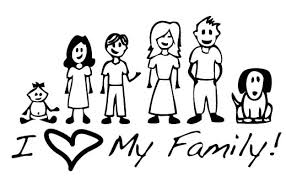 